Publicado en Madrid el 08/05/2018 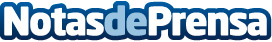 Farmaciasdirect duplica su facturación en el primer trimestre de 2018 con un crecimiento de más del 120%La empresa Farmaciasdirect cerró el primer trimestre del año 2018 duplicando su facturación. Con este dato, esta farmacia online se posiciona entre las tres principales farmacias online con autorización para la venta de medicamentos sin receta por internet (ETF), según los datos consultados en Alexa RankDatos de contacto:Olga TenaNota de prensa publicada en: https://www.notasdeprensa.es/farmaciasdirect-duplica-su-facturacion-en-el Categorias: Nacional Industria Farmacéutica Finanzas Emprendedores E-Commerce Recursos humanos Consumo http://www.notasdeprensa.es